Образовательный минимум Математика3 класс 1 четвертьПримерные задания.1. Реши уравнения:х – 9 = 74                  у – 63 = 37                          с + 73 = 90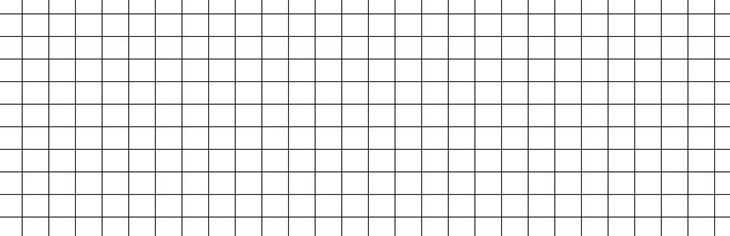 2. Начерти отрезок АВ длиной 80 мм. Отметь на нём точку С так, чтобы длина отрезка АС была равна 25 мм. Узнай длину отрезка СВ, не измеряя его.3. Вычисли.16 : 2 =                              18  : 2 =                             14 : 2=                      3 .  8 =                                7 . 3 =                                 12 : 4 =12 : 2 =                              3 . 5 =                                  3 . 3 =                                                              9.  2 =                                 27 : 9 =                               18 : 9 =4. Реши задачи:Цена ручки 6 рублей. Сколько рублей стоят 3 таких ручки?Составь две обратные задачи и реши их.1. Сложение и вычитание.Чтобы найти  неизвестное  слагаемое, надо из суммы вычесть известное слагаемое.Чтобы найти неизвестное уменьшаемое, надо к  разности прибавить вычитаемое.Чтобы найти вычитаемое, надо из уменьшаемого вычесть  разность.2. Обозначение геометрических фигур буквами.Точки на чертеже обозначаются заглавными латинскими буквами: A, B, C, D, E, K и другими (стр. 96). Чтобы назвать отрезок, обозначают буквами две точки – его концы.3. Числа от 1 до 100. Умножение и деление.Знать таблицу умножения на 2, на 3.Числа, которые делятся на 2, называются чётными, а числа, которые не делятся на 2, называются нечётными.Чтобы найти неизвестный множитель, надо произведение разделить на известный  множитель.Чтобы найти неизвестное делимое, надо делитель умножить на частное.Чтобы найти неизвестный делитель, надо делимое разделить на частное.4. Решение задач с величинами Уметь решать задачи с величинами «цена», «количество», «стоимость» и с понятиями «масса и количество».